Приложение 2РФЕЛЕКСИЯ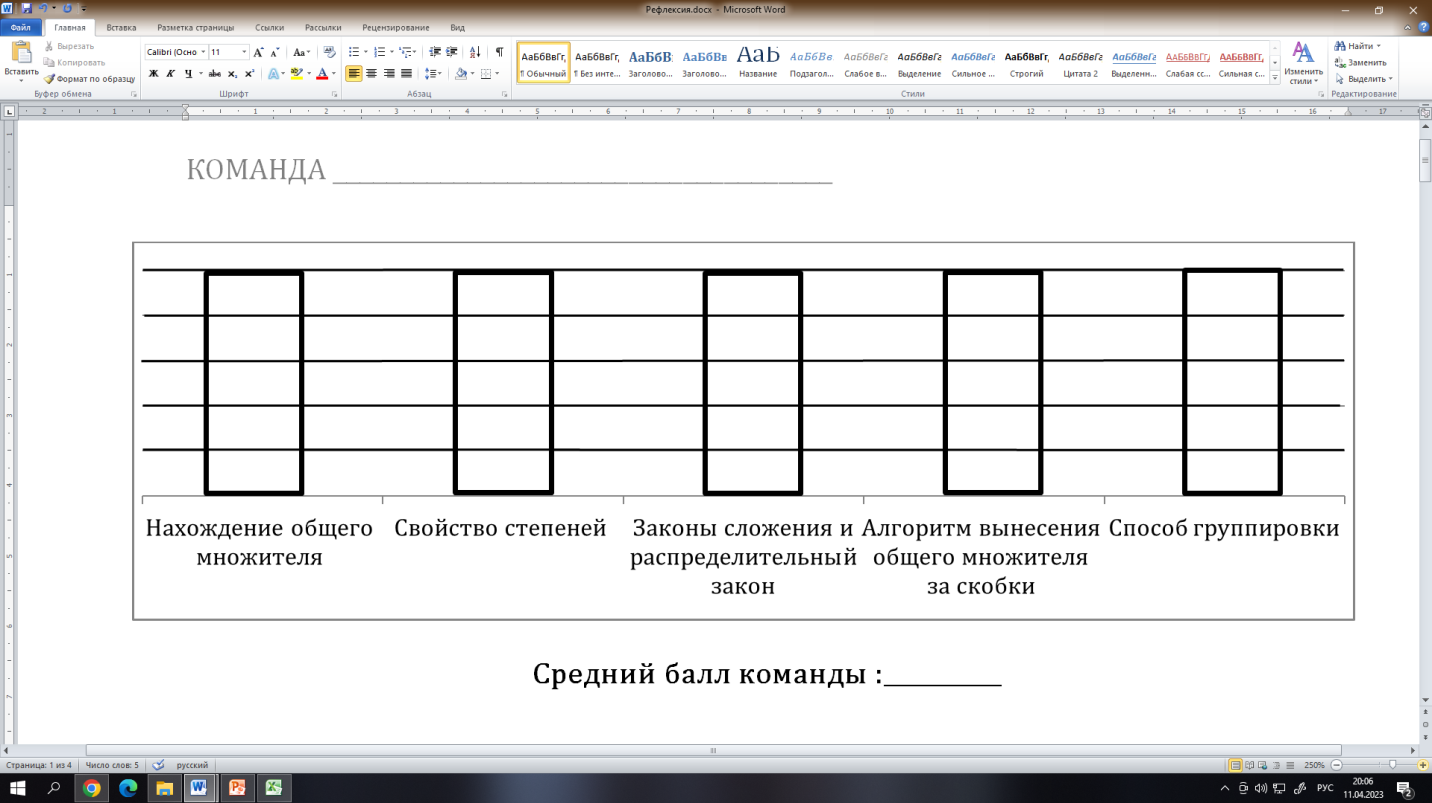 